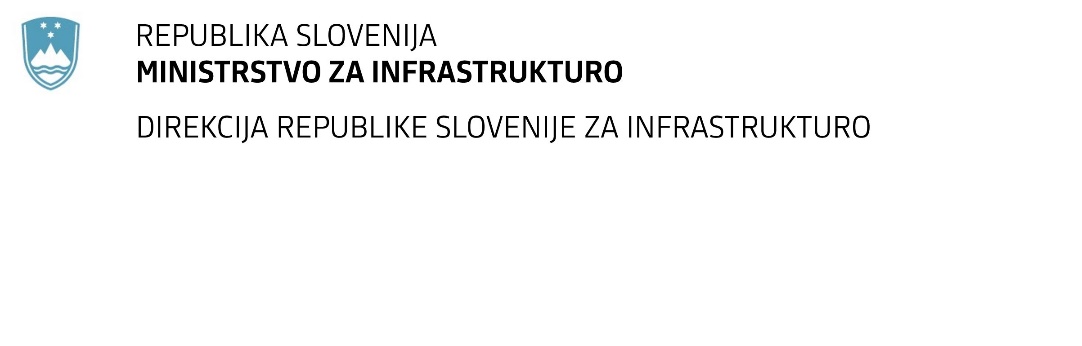 SPREMEMBA IN POJASNILO RAZPISNE DOKUMENTACIJE za oddajo javnega naročila Ureditev regionalne ceste R2-432/1285 Majšperk - Apaški križ od km 1,060 do km 2,110JN0001954/2021-B01 - A-72/21; datum objave: 1.04.2021   Obvestilo o spremembi razpisne dokumentacije je objavljeno na "Portalu javnih naročil" in na naročnikovi spletni strani. Obrazložitev sprememb:Spremembe so sestavni del razpisne dokumentacije in jih je potrebno upoštevati pri pripravi ponudbe.Številka:43001-98/2021-01oznaka naročila:A-72/21 G   Datum:22.04.2021MFERAC:2431-21-000419/0Z NAMENOM USKLADITVE OBJAVLJENIH INFORMACIJ O VARIANTAH NA PORTALU JAVNIH NAROČIL – da variante niso dopustne IN NAVEDB V SISTEMU e-JN – da variante so dopustne, NAROČNIK POJASNJUJE, DA VARIANTNE PONUDBE NISO DOPUSTNE. PO ODPRAVI NELJUBE NAPAKE S STRANI NAROČNIKA JE POTREBNO ZARADI TEHNIČNIH RAZLOGOV POSLATI PONUDBE ELEKTRONSKO NA SPREMENJEN NASLOV, IN SICER NA:https://ejn.gov.si/ponudba/pages/aktualno/aktualno_jnc_podrobno.xhtml?zadevaId=1838